Урок математики в ІІІ классеТема: Классификация  треугольников по  углам
Цель:  предполагается, что к окончанию урока учащиеся научатся классифицировать  и называть треугольники по углам, освоят алгоритм построения  данных треугольников, познакомятся и научатся решать уравнения нового вида.Задачи личностного развития: содействовать совершенствованию  вычислительных   навыков, умений,  решать  задачи изученных видов, создавать условия для развития математической речи, логического мышления и сообразительности, умений анализировать, рассуждать и делать выводы;  содействовать воспитанию культуры общения, интереса к математике, настойчивости к достижению целей.Оборудование:  Чеботаревская, Т. М. Математика: учеб. пособие для 3 класса учреждений общ. сред. образования с рус. яз. обучения : в 2 ч. / Т. М. Чеботаревская, В. В. Николаева. — 2-е изд., испр. и доп. — Минск : Народная асвета, 2017, с.70-71., карточки для индивидуальной работы, презентация, схем-опоры «Виды углов», карточки для кластера «Виды треугольников», раздаточный материал «Собери фигуру».Ход урока.I.Организационно-мотивационный этап.- Необычный день у нас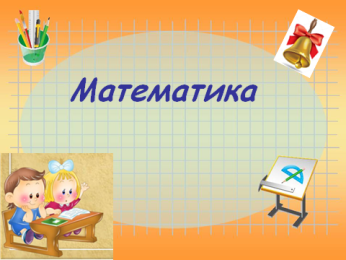 И гостями полон класс.Видеть вас мы очень рады!К ним, ребята, повернитесьИ гостям вы улыбнитесь.Пусть сегодняшний  урок.Будет всем  сегодня впрок.Постарайтесь все понять,Что-то новое узнать.Будьте все внимательны и ещё старательны.Тихонечко садитесь.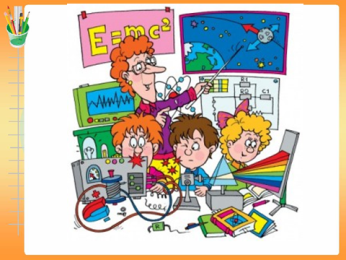 - Сегодня мы с вами будем исследователями, а наш класс превратиться в настоящий математический исследовательский центр.  Девизом  пусть будут слова  «Дорогу осилит идущий, 
а математику – мыслящий!» - Как вы их понимаете? (Если мы будем рассуждать, то достигнем поставленных целей и освоим новые знания)II. Проверка домашнего задания и индивидуальная работа с учащимися - А сейчас учащиеся, выполнив задания на карточках, смогут нам сообщить об объектах, которые мы и будем исследовать. Остальные исследователи  составят фоторобот этих объектов.2.1. Работа по карточкам.Карточка для индивидуальной работы.Решите задачу и выражения, используя карточку подсказку, составьте слово.Петя прочитал 24 страницы, а Серёжа  8 страниц. Во сколько раз больше прочитал Петя, чем Серёжа?35 : 7 + 45=                           70 – 48 : 6=                 60 : 10 + 4=        3*8 : 6=                                                                        Объект изучения: _______________________________________________2.2.Проверка домашнего задания. - Для  составления  фоторобота объекта  внимательно посмотрите на доску. Работать будете в парах. Один выполняет, второй проверяет, если задание выполнили правильно, то пара сигнализирует поднятыми руками.- При решении домашней задачи, испытывали ли вы трудности? Какой ответ получили? (В 2 раза больше). - От этой точки мы и начинаем. 2.3. Устный счёт. - Волшебный компас поможет нам  определить стороны горизонта, а значит мы можем составлять фоторобот объекта изучения.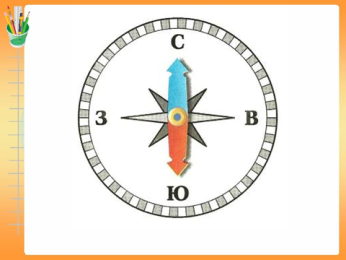 От точки, с данным ответом,  движемся  на северо-восток.- Решите выражение и столько раз моргните глазами  соседу по парте (2).48:8:3=                           Класси - Чему равно неизвестное число в выражении? Столько раз  кивните головой напарнику (4).      Х*6=24                       фика    - Движемся на северо-запад. Найдите 1/5 от числа 30. Столько раз  пожмите плечами (6).                   ция - А теперь на юг. Найдите неизвестное число и столько раз хлопните в ладоши (1). _+20-11=10                          ов6:2*3*0*5*4*2=           по- Закройте глаза, послушайте числовую цепочку. Откройте глаза. Сверьтесь с ответом с соседом  и поднимите столько рук, чему равен ответ (0).- Движемся на северо-запад. Задачу решите и сколько в ответе получили, столько раз другу руку пожмите (3).В классе было 12 ребят, они разбились на команды по 4 человека. Сколько команд получилось?                                    - Движемся на восток. Устно задачу решите и столько раз улыбнитесь друг другу, сколько в ответе получили  (8) .Сторона квадрата 2 см. Чему равен периметр квадрата?   ламIII. Введение в тему/- А сейчас внимательно посмотрите на фоторобот объектов. - Какие  фигуры у нас получились? (Треугольники, пятиугольник).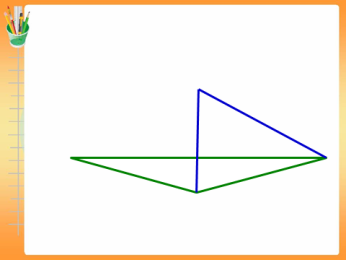 -  Какая из них лишняя? Почему?- Как можем назвать остальные фигуры? - Сколько треугольников? (6). - Одинаковые  ли они? (Нет). - А чем они отличаются? (Углами, Длиной сторон).- Какие же объекты мы будем изучать на сегодняшнем уроке?(Ответы ребят, работавших  по карточкам).  -Прочитайте тему урока, которую составили, выполняя задания. (Классификация  треугольников по  углам).
IV. Сообщение темы и формулирование целей урока.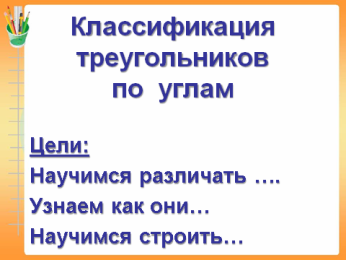 -Тема нашего сегодняшнего урока:  Классификация  треугольников по  углам.
Давайте наметим цели нашего урока. 4.1Упражнение «Закончите фразу».Научимся различать ….Узнаем как они…Научимся строить…- Будем совершенствовать вычислительные навыки, умение решать задачи, познакомимся с уравнениями   нового вида.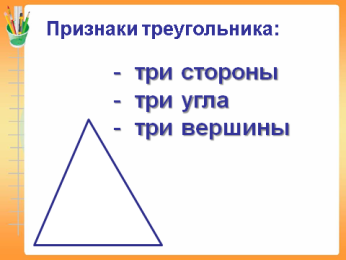 V. Актуализация знаний-Назовите общие признаки треугольников. (Геометрическая фигура, у которой три стороны, три угла, три вершины).- Что такое угол? ( Угол – это фигура, образованная двумя лучами, выходящими из одной точки.)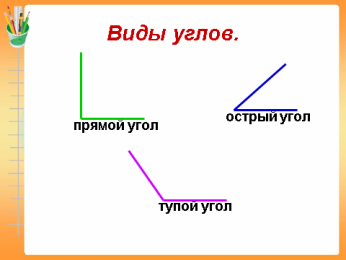 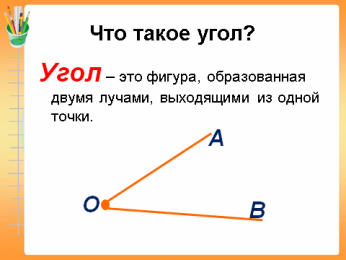 - Какие вы знаете углы? (Прямой, острый, тупой, развёрнутый). VI. Операционно -  познавательный этап.6.1. Исследования в группах. - Каждая группа проведет исследование, сделает вывод и представит результат своего открытия.1-ая группа. Инструкция:Постройте  острый  угол. Соедините противоположные прямые. Рассмотрите  углы. Сделайте вывод.Треугольник, у которого все углы ____________________, называется __________________________________________________________.2-ая группа. Инструкция:Постройте  тупой   угол. Соедините  противоположные прямые. Рассмотрите  углы. Сделайте вывод.Треугольник, у которого имеется тупой  угол ____________________, называется __________________________________________________________.3-я группа. Инструкция:Постройте  прямой    угол. Соедините  противоположные прямые. Рассмотрите  углы. Сделайте вывод.Треугольник, у которого имеется прямой   угол ____________________, называется __________________________________________________________.6.2. Обмен информацией.Выступления групп. Каждая группа рассказывает о своём виде треугольника, показывает модели треугольников. Получает карточку с название вида треугольника и прикрепляет на доску. Ребята собирают кластер ВИДЫ ТРЕУГОЛЬНИКОВпо угламостроугольный                  прямоугольный                    тупоугольный- На какие группы делятся треугольники по углам?6.3.Первичное закрепление.- А сейчас, используя подручные средства: ручку, карандаш, продемонстрируем  друг другу умение  составлять треугольники.- Возьмите простой карандаш и положите его на парте так, чтобы получился прямоугольный треугольник.- Возьмите карандаш и ручку и расположите их так, чтобы получился остроугольный треугольник. Тупоугольный треугольник.6.4. Применение полученных знаний в жизни.- Объекты треугольной формы  встречаются и в повседневной жизни. Приведите примеры. (Дорожные знаки, гора, крыша дома и другие).- А необходимы ли нам эти знания в жизни?- Приведите примеры?Динамическая физкультминутка.6.5. Изучение алгоритма решения уравнений нового вида.- Продолжаем исследовать,  и на этот раз проанализируем уравнения.- Рассмотрите алгоритм решения уравнений на с.71, №2.- Прочитайте первое уравнение. Решали ли мы такие?- Какие изменения произошли во второй строчке? Можно ли так поступить? - Почему?- Решали ли мы с вами такие уравнения?- Ещё раз посмотрите на первую и вторую строчки. Мы просто упростили уравнение, другими словами выполнили первое действие и получили простое уравнение.6.6.Применение полученных знаний на практике.- А сейчас продемонстрируйте свои умения преобразовывать уравнения и решать их.Решение уравнения с анализом с.71, №4 .- Первое уравнение решим с комментированием.VII. Закрепление изученного.7.1.Составление и решение задачи.- Наш математический центр продолжает работу, предлагаю вам составить задачу, используя краткую запись  №5, с.71.- Сколько объектов в задаче? Есть ли общее с нашей темой? Сегодня на уроке мы исследуем треугольники. Давайте и составим задачу про треугольник.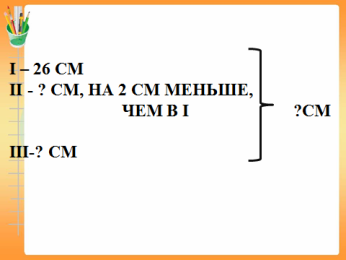 Учащиеся составляют задачу. Примерный текст задачи: Одна сторона треугольника равна 26 см, а вторая, на 2 см меньше, чем первая. Чему равна третья сторона, если периметр треугольника равен 77 см.- Можем ли мы сразу ответить на вопрос задачи? (Нет).- Почему? (Не знаем, чему равна вторая сторона).- Можем ли мы узнать, чему равна вторая сторона? (Да).- Каким действием? (Вычитанием).- Можем ли теперь ответить на вопрос задачи? (Да).- Каким действием? (Вычитанием). - Ответили мы на вопрос задачи? (Да).- Что узнавали первым действием?- А вторым?- За закрытой доской решают задачу __________________________, а остальные самостоятельно. Взаимопроверка.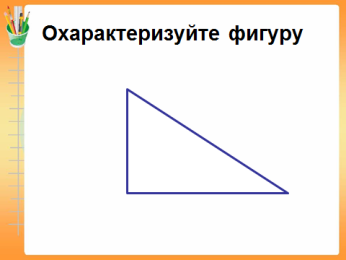 7.2.Составление из треугольников фигур и нахождение периметра.-А теперь попробуем провести эксперимент в нашей лаборатории. Работаем в группах.-Рассмотрите фигуры, которые лежат у вас на парте. - Охарактеризуйте их. (Это прямоугольные треугольники).- Из данных фигур составьте фигуру и найдите её периметр.2см             3см              	1см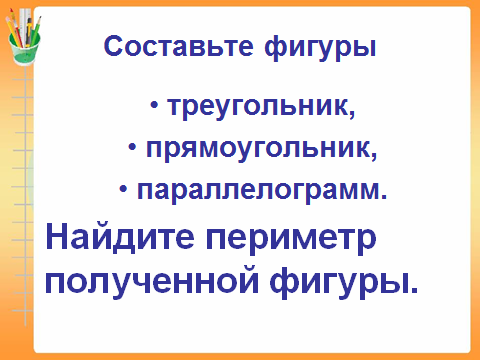 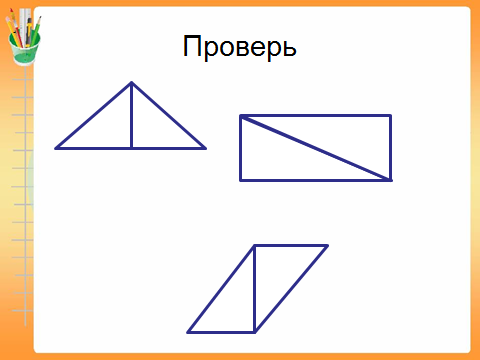   - Почему у фигур был разный периметр?VIII. Подведение итога урока. Рефлексия.- Вы сегодня очень хорошо поработали. Давайте подведём итог.- Над какой темой работали?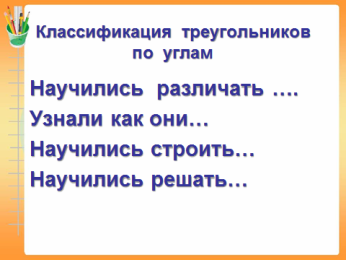 - Что нового узнали? - Чему научились?- Выполнили мы поставленные перед нами задачи?- Где в жизни мы можем применить полученные знания?
- А впереди вас ждут ещё новые интересные открытия об этой фигуре.- Если вы сможете применить полученные знания на уроке в жизни на практике, научить других, то опустите треугольник  в конверт с «!».- Если вы усвоили материал, но не уверены в своих силах, то опустите треугольник  в конверт с «?!».- Если материал был трудным и вы не сможете без помощи применить их , то опустите треугольник  в конверт с «?».IХ. Домашнее задание. Рекомендации по выполнению.-  А в домашней лаборатории вы постройте  три треугольника по видам углов. Найдите периметр одного из них.Всем спасибо за урок!Карточка для индивидуальной работы.Решите задачу и выражения, используя карточку подсказку, составьте слово.Петя прочитал 24 страницы, а Серёжа  8 страниц. Во сколько раз больше прочитал Петя, чем Серёжа?35 : 7 + 45=                           70 – 48 : 6=                 60 : 10 + 4=        3*8 : 6=                                                                        Объект изучения: _______________________________________________Карточки для работы в группах.1-ая группа. Инструкция:Постройте  острый  угол. Соедините противоположные прямые. Рассмотрите  углы. Сделайте вывод.Треугольник, у которого все углы ____________________, называется __________________________________________________________.2-ая группа. Инструкция:Постройте  тупой   угол. Соедините  противоположные прямые. Рассмотрите  углы. Сделайте вывод.Треугольник, у которого имеется тупой  угол ____________________, называется __________________________________________________________.3-я группа. Инструкция:Постройте  прямой    угол. Соедините  противоположные прямые. Рассмотрите  углы. Сделайте вывод.Треугольник, у которого имеется прямой   угол ____________________, называется __________________________________________________________.в 3 раза большев 4 раза больше6290104ТРЕПРЯУГОЛЬМОНИ                                            КИ     в 3 раза большев 4 раза больше6290104ТРЕПРЯУГОЛЬМОНИ                                            КИ     